Payroll Deduction Donation AuthorizationThe Minions of Kindness Fund, Inc. or MOK Fund as we have become known is a public charity with the sole mission to assist WillScot Mobile Mini employees and their immediate family when life gets rough.  We are an employee assistance fund managed by volunteer board members who receive no monetary compensation for their role.  This ensures that your recurring bi-weekly payroll deduction donation will go to help your WillScot Mobile Mini family cope with those unique and dire circumstances life presents.  Thank you again for your support – Family helping Family matters!!!!!!Important Note:  Any new deductions, changes or stopping a deduction will become effective on the first pay date which falls at least 14 days after you have submitted this form.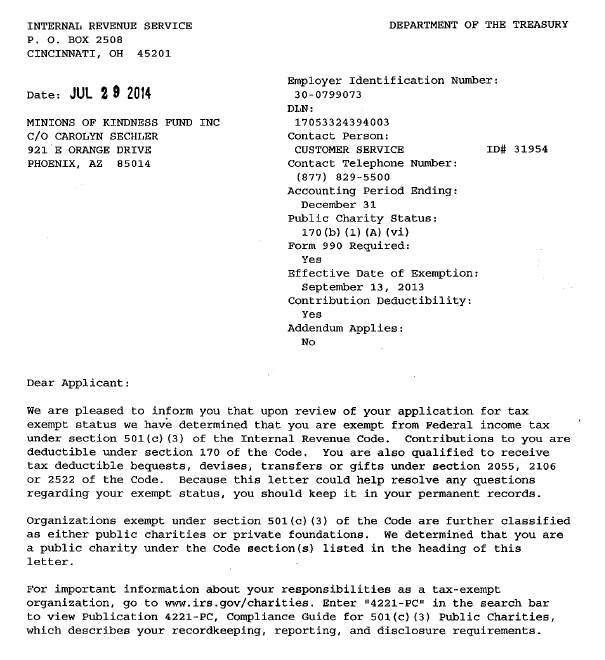 Employee Name Employee NumberEmployee Home AddressCity, State, Zip CodePlease mark appropriate box  Start new deduction  Change deduction amount  Stop deductionDollar amount to be deducted each bi-weekly paycheck $____________________.00Employee SignatureBy signing below you are authorizing WillScot Mobile Mini to start a new deduction, change a deduction or stop a deduction as indicated above.  You will need to submit a new Payroll Deduction Donation Authorization form if you wish to make any changes in the future.   ___________________________________          ___________________   Employee signature				      Date signedDisclosure of name as a donor (not amount of donation)  Yes, I am fine with disclosing my name (not amount) as a donor to the MoK Fund  No, I would like to keep my name anonymousInstructionsSubmit your completed and signed form to: mokfund@gmail.com 